NATIONAL ASSEMBLY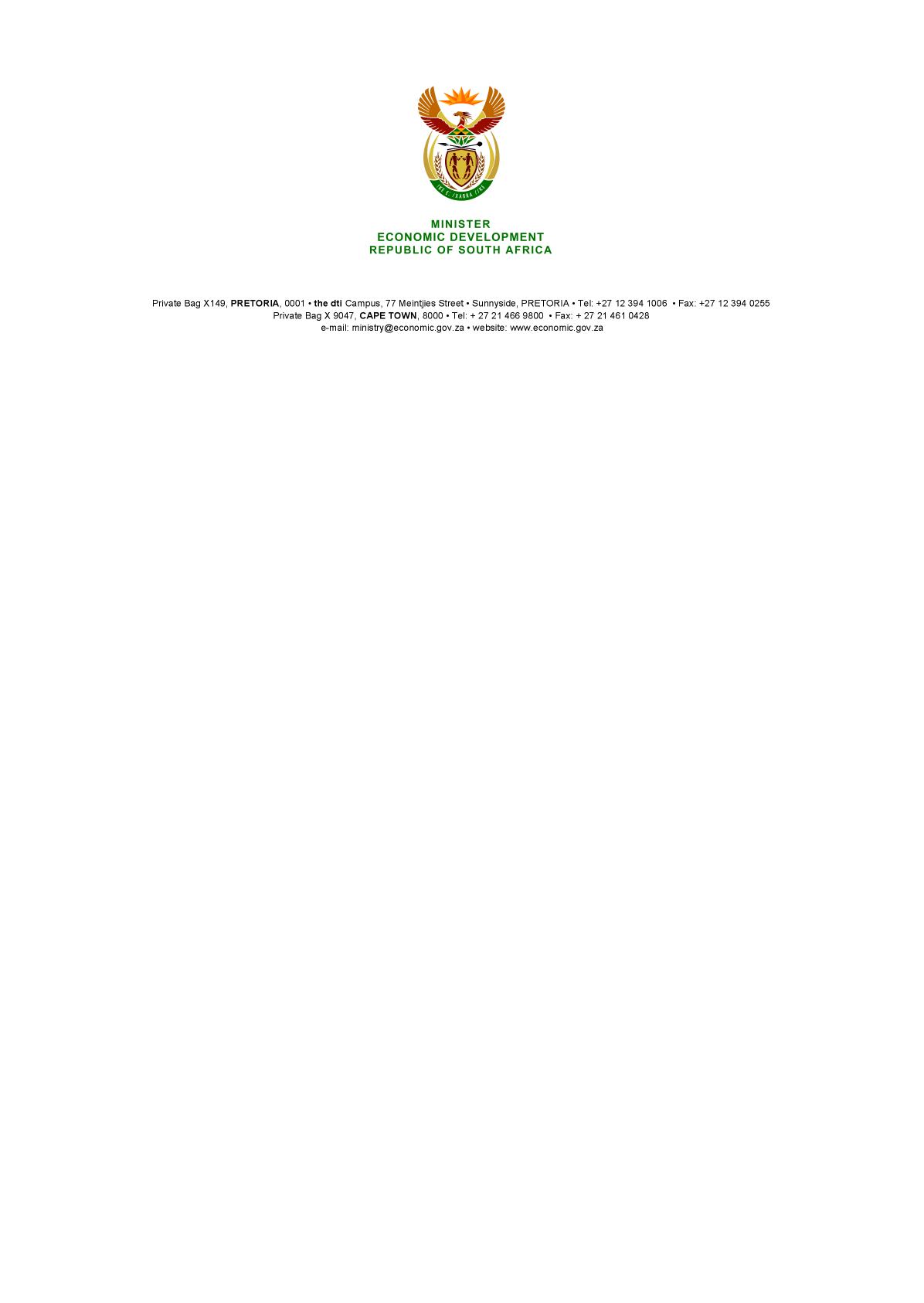 WRITTEN REPLYPARLIAMENTARY QUESTION NO 364DATE OF PUBLICATION: 19 FEBRUARY 2016Dr M J Cardo (DA) to ask the Minister of Economic Development:With reference to President Jacob G Zuma’s undertaking in his State of the Nation Address delivered on 12 February 2015, that the Government will set aside 30% of appropriate categories of state procurement for purchasing from Small, Medium and Micro-sized Enterprises (SMMEs), co-operatives, as well as township and rural enterprises, what percentage of the total procurement of (a) his department and (b) every entity reporting to him went to (i) SMMEs and (ii) co-operatives from 1 April 2015 up to the latest specified date for which information is available?	NW376EREPLYFor the period 1 April 2015 to date, 26.8% of the department’s total procurement spent was allocated to SMME’s including Co-operatives. This amounts to R5 926 304.97.The entities total procurement spent allocated to SMME’s is as follows:IDCThe IDC has awarded procurement contracts to the value of R78 951 498.00 during 1 April 2015 to 29 February 2016 of which 57% of the total contract value was awarded to SMME’s.ITACITAC total spent on SMMEs is 31%, at a total value of R5 227 410.49 Competition Commission Due to the nature of the Commission’s business being an investigative and prosecutorial agency, the majority of its procurement is on legal counsel, economists and experts. The total spent from 1 April 2015 until 30 September 2015 is at 4% at a total value of R63,7 million.Competition TribunalThe Competition tribunal does not currently keep statistics with regard to procurement from SMME’s or co-operatives. EDD has now requested that such data be collected in future. -END-